BUÜ Önlisans ve Lisans Eğitim Öğretim Yönetmeliği’nin 19.maddesi: (1) Hastalık, doğal afetler, tutukluluk, mahkûmiyet, askerlik tecilinin kaldırılması ya da ilgili kurulun uygun gördüğü diğer haklı nedenlerin varlığı halinde öğrencilere yarıyıl/yıl içinde izin verilebilir. Öğrencinin belirtilen hallerin ortaya çıkmasından itibaren en geç 10 iş günü içinde durumunu kanıtlayan belgelerle kayıtlı olduğu birime başvurması gerekir. Talebin uygun olup olmadığı ile iznin başlangıç tarihi ve süresi hakkında ilgili kurulda karar verilir. Bu fıkra kapsamında izin verilmesini gerektiren hallerin izin süresinin bitiminde devam etmesi durumunda, izin süresinin uzatılması için aynı usulle yeniden yazılı olarak başvuruda bulunulabilir. (2) Birinci fıkrada belirtilen haller dışında izinli ayrılmak isteyen öğrencilere ilgili kurul kararı ile izin verilebilir. Öğrenim süresi 8 yarıyıla kadar olan programlara kayıtlı öğrencilere öğrenimleri süresince toplam 2 yarıyıl; öğrenim süresi 8 yarıyılı aşan programlara kayıtlı öğrencilere ise öğrenimleri süresince toplam 3 yarıyıl izin verilebilir. Bu fıkraya göre izinli sayılmak isteyen öğrencinin ilan edilen akademik takvimde belirtilen ders başlangıç tarihinden en az 10 iş günü öncesinde kayıtlı olduğu birime yazılı olarak başvurması zorunludur. (3) Birinci ve ikinci fıkralara göre izinli sayılan öğrencilerin izinli sayıldıkları süreler öğrenim süresinden sayılmaz. İzinli sayılan öğrenciler bu süreler içinde teorik ya da uygulamalı derslerin sınavlarına giremezler ve diğer öğrencilik haklarından yararlanamazlar. (4) Birinci ve ikinci fıkralara göre izinli sayılan öğrenciler izinli sayılma kararının kaldırılarak yeniden öğrenime devam etmek istemeleri halinde, kayıtlı oldukları birime başvurabilirler. Talebin uygun olup olmadığı ile öğrencinin hangi yıl/yarıyıldan itibaren öğrenimine devam edebileceği hakkında ilgili kurul karar verir.………………………………………. DEKANLIĞINA/MÜDÜRLÜĞÜNEAşağıda belirttiğim gerekçe nedeniyle Bursa Uludağ Üniversitesi Önlisans ve Lisans Öğretim Yönetmeliğinin 19. maddesi gereğince izinli ayrılmak (kaydımı dondurmak) istiyorum.Gereğini bilgilerinize arz ederim.                                                                                                                         /    /….                                                                                                        İmza………………………………………. DEKANLIĞINA/MÜDÜRLÜĞÜNEAşağıda belirttiğim gerekçe nedeniyle Bursa Uludağ Üniversitesi Önlisans ve Lisans Öğretim Yönetmeliğinin 19. maddesi gereğince izinli ayrılmak (kaydımı dondurmak) istiyorum.Gereğini bilgilerinize arz ederim.                                                                                                                         /    /….                                                                                                        İmza………………………………………. DEKANLIĞINA/MÜDÜRLÜĞÜNEAşağıda belirttiğim gerekçe nedeniyle Bursa Uludağ Üniversitesi Önlisans ve Lisans Öğretim Yönetmeliğinin 19. maddesi gereğince izinli ayrılmak (kaydımı dondurmak) istiyorum.Gereğini bilgilerinize arz ederim.                                                                                                                         /    /….                                                                                                        İmza………………………………………. DEKANLIĞINA/MÜDÜRLÜĞÜNEAşağıda belirttiğim gerekçe nedeniyle Bursa Uludağ Üniversitesi Önlisans ve Lisans Öğretim Yönetmeliğinin 19. maddesi gereğince izinli ayrılmak (kaydımı dondurmak) istiyorum.Gereğini bilgilerinize arz ederim.                                                                                                                         /    /….                                                                                                        İmzaÖĞRENCİNİN KİŞİSEL BİLGİLERİÖĞRENCİNİN KİŞİSEL BİLGİLERİÖĞRENCİNİN KİŞİSEL BİLGİLERİÖĞRENCİNİN KİŞİSEL BİLGİLERİFakülte /Konservatuar/ YO/ MYO AdıFakülte /Konservatuar/ YO/ MYO AdıProgram/SınıfProgram/SınıfÖğrenci No/ TC / YU Kimlik NoÖğrenci No/ TC / YU Kimlik No                                                             /                                                             /Adı SoyadıAdı SoyadıÖğretim Türü Öğretim Türü          Birinci Öğretim                    İkinci Öğretim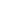 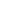          Birinci Öğretim                    İkinci Öğretimİkamet Adresiİkamet AdresiTelefon/e-postaTelefon/e-postaİZİN GEREKÇELERİİZİN GEREKÇELERİİZİN GEREKÇELERİİZİN GEREKÇELERİSağlık                         Maddi                               Ailevi                               Askerlik 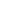 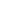 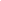 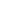                          Maddi                               Ailevi                               Askerlik                          Maddi                               Ailevi                               Askerlik Diğer               Açıklama: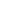               Açıklama:              Açıklama:Ek (19.maddenin  (1) fıkrası gereğince izinli ayrılanlar için belge eklenmesi zorunludur):                                                 Ek (19.maddenin  (1) fıkrası gereğince izinli ayrılanlar için belge eklenmesi zorunludur):                                                 Ek (19.maddenin  (1) fıkrası gereğince izinli ayrılanlar için belge eklenmesi zorunludur):                                                 Ek (19.maddenin  (1) fıkrası gereğince izinli ayrılanlar için belge eklenmesi zorunludur):                                                 İZİN DÖNEMİİZİN DÖNEMİİZİN DÖNEMİİZİN DÖNEMİGüz Yarıyılı                       Bahar Yarıyılı                       1 Yıl                        Askerliği Süresince               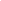 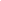 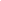 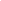 Güz Yarıyılı                       Bahar Yarıyılı                       1 Yıl                        Askerliği Süresince               Güz Yarıyılı                       Bahar Yarıyılı                       1 Yıl                        Askerliği Süresince               Güz Yarıyılı                       Bahar Yarıyılı                       1 Yıl                        Askerliği Süresince               Daha Önce İzinli Ayrılma DurumuDaha Önce İzinli Ayrılma DurumuDaha Önce İzinli Ayrılma Durumu           Dondurmadım              1 Yarıyıl Dondurdum          1 Yıl Dondurdum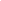 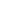 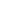            Diğer ______________________________________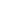 